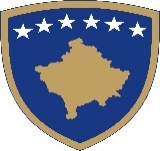 Ministria e Kulturës, Rinisë dhe SportitMinistarstvo KulturE, OmladinE i Sporta/ Ministry of Culture Youth and SportDivizioni i Personelit/ DIVIZION of personel/ KADROvSKA SLUžBANa osnovu Zakona  o Civilnoj Službi Republike Kosova, Z. br. 03/L–149, Pravilnik br. 02/2010 o Procedurama Regrutovanja Civilnih Službenika u Republici Kosova, Ministarstvo Kulture, Omladine i Sporta vrši objavu za:                                                                                        K O N K U R SNaziv radnog mesta: Viši službenik za Kordinaciju Politika  Funkcionalna Kategorija/Koeficijent: 8Broj referencije 14/2015Izveštava kod: Rukovodilaca Divizije za Koordinaciju Politika  Mesto:      Priština 	 Zadaci i odgovornosti: Pod nadzorom Rukovodilaca Divizije za Koordinaciju Politika  Evropske Integracije i Kordinacije sa PolitikamaZadaci i odgovornosti:U saradnji sa nadzornikom, priprema i usvaja planove rada i rokove za realizaciju projekata, usluga i proizvoda u oblasti evropskih integracija;Pruža podršku, daje savete i profesionalnu ekspertizu kod nadzornih u oblasti koordinacije politika, uzimajući u obzir obaveze koje proističu iz svih strateških dokumenata i prati sprovođenje strateških relevantnih dokumenata na tom oblasti;Koordinira rad na izradi ključnih strateških dokumenata koji se pripremaju od strukture ministarstva, osiguravajući da su ovi dokumenti u skladu sa politikama i prioritetima Vlade kao i osigura konzistentnost između njih;Pomaže druge strukture ministarstva na metodološkim smislu razvoja strateških dokumenata i te politike;Koordinira u pružanju doprinosa za razvoj Godišnjeg Radskog Plana i osigura njihovo usklađivanje sa Srednjoročnim Okvirom Rashoda i drugim strateškim dokumenatama;Angažuje se u prioritetnim oblastima u kojima ministarstvo treba podrška kao i podržava ovaj proces sa aktivnostima u planiranju budžeta;Pruža smernice za osoblje nižeg organizacionalnog nivoa jedinice u sprovođenju istraživanja, pripremu izvještaja i pružanje saveta o pitanjima evropskih integracija, što doprinosi njihovom radu po potrebi i praćenje proizvoda;Obavlja i druge poslove u skladu sa zakonima i propisima koje mogu tražiti u razumnom smislu s vremena na vreme od strane nadzornika.Potrebno obrazovanje,iskustvo, veštine i lične karakteristike:Značajno znanje i iskustvo u oblasti koordinacije politika ili strateških dokumenata u struci;Poznavanje važećih zakonia i propisia ;Veštine u komuniciranju, planiranju rada i upravljanju ekipe;Istraživačke, analitičke, ocenjivačke veštine i formulisanje preporuka i profesionalnih saveta;Poznavanje rada na računaru u softverskim aplikacijama (Vord, Ekcel, Pover Point, Access)Bachelor diploma ( drustevene nauke ), najmanje 3 godine radnog iskustva.Procedure konkura:Konkurs je otvoren za sve kandidateDatum zatvaranja konkurisanja: Konkurs je otvoren petnaest (15) dana od dana objavljivanja.Zadnji dan apliciranja je 12.01.2016Aplikacije poslate preko pošte, na poslendji dan sa poštanskom markom, smatraju se važeća.Podnošenje zahteva: Zahtevi za konkurisanje primaju se i predaju u kancelariji br.27 Ministarstva Kulture i Omladine Trg“Majka Tereza” br. 35. Za dodatne informacije kontaktirajte broj 038211449 ili veb stranicu http://www.mkrs-ks.org.) “Civilna Služba Kosova, pruža ravnopravne mogučnosti zapošljavanja za sve državljane Kosova i dobro dočekuje zahteve od svih lica muškog i ženskog pola od svih zajednica na Kosovu. Manjinske zajednice i njihovi pripadnici imaju pravo za pravilno  i proporcionalno predstavljanje u organima civilne službe javne,centralne i lokalne  administracije,kao što se specifikuje članom 11, stav 3 Zakona br. 03/L-149 o Zakonu Civilne Službe Kosova“ Dostavljeni zahtevi nakon zadnjeg roka i nekompletirana dokumentacija, neće se razmatrati. Zbog velikog broja primljenih zahteva,samo izabrani kandidati u užoj listi biće kontaktirani.